Page 241. Exercice 50. Zigzag.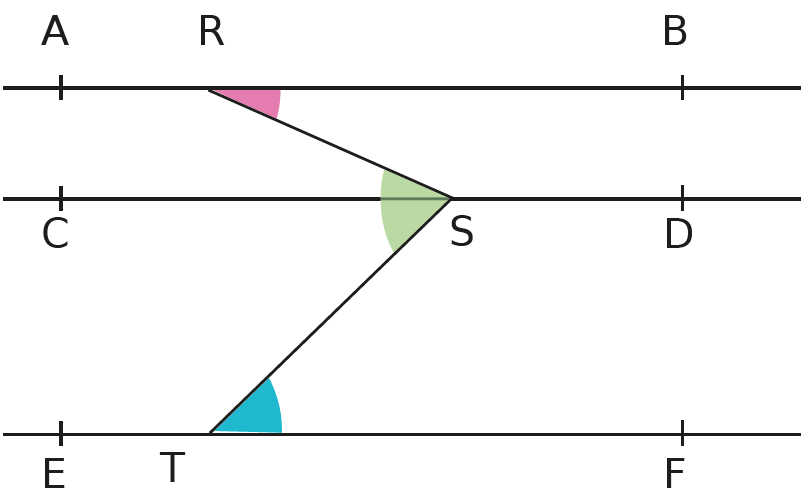 Sur la figure ci-dessus :les droites (AB), (CD) et (EF) sont parallèles ;R est un point de la droite (AB), S est un point de la droite (CD) et T est un point de la droite (EF) tels que : = 20° et  = 57°.Calcule la mesure de l'angle .